П Р И К А ЗО проведении Первенства МОУДО «ДЮЦ «Азимут» по спортивному туризму на пешеходных дистанцияхВ соответствии с планом работы управления образования администрации городского округа «Город Йошкар-Ола» на 2023-2024 учебный год и с целью привлечения обучающихся к систематическим занятиям спортивным туризмом, привлечения обучающихся к занятиям физкультурой и спортом,п р и к а з ы в а ю:Отделу воспитательной работы, дополнительного образования управления образования администрации городского округа «Город Йошкар-Ола»(Кузнецова Т.Г.), совместно с МОУДО «ДЮЦ «Азимут»(Роженцова О.Н.) провести 5 октября 2023 года Первенство ДЮЦ «Азимут» по спортивному туризму на пешеходных дистанциях (далее – Соревнования).Утвердить Положение о проведении соревнований (Приложение).Руководителям муниципальных образовательных учреждений г. Йошкар-Олы, принимающим участие в соревнованиях:Назначить педагогов, ответственных за жизнь и здоровье детей в период проведения соревнований и пути следования.Провести с обучающимися и сопровождающими инструктаж по технике безопасности с обязательной записью в журнале инструктажа.Контроль за исполнением настоящего приказа возложить на заместителя начальника управления образования Никандрова В.Г.Начальник управления образования							Е.Г. ФилипповаКузнецова Т.Г.45-69-99Приложениек приказу управления образованияадминистрации городского округа«Город Йошкар-Ола»от «___»_________ 20____ № ___ПОЛОЖЕНИЕо проведении Первенства МОУДО «ДЮЦ «Азимут» по спортивному туризму
 на пешеходных дистанцияхОбщие положенияПервенство МОУДО «ДЮЦ «Азимут» по спортивному туризму на пешеходных дистанциях (далее – Соревнования)проводится с целью развития патриотического воспитания, популяризации спортивного туризма, привлечения обучающихся к занятиям физкультурой и спортом, выявления сильнейших спортсменов.Место и сроки проведенияСоревнования проводятся 5 октября 2023 г. на стадионе Образовательного комплекса «Школа № 29 г. Йошкар-Олы» по адресу: Ленинский проспект д. 10а.Старт участников:В первой половине дня: 09:30-12:00; во второй половине дня: 13:00-15:30.Соревнования проводятся в дисциплине дистанция - пешеходная, 1 класс дистанции. Старт свободный.УчастникиК участию в соревнованиях приглашаются обучающиеся муниципальных образовательных учреждений г. Йошкар-Олы, своевременно подавшие заявку по возрастным группам:Определение результатовРезультат участников определяется временем, затраченным на прохождение дистанции.ОрганизаторыОбщее руководство проведение Соревнований осуществляет управление образования администрации городского округа «Город Йошкар-Ола».Непосредственное проведение Соревнований возлагается на МОУДО «ДЮЦ «Азимут».НаграждениеУчастники, занявшие призовые места (1,2,3) в каждой возрастной группе награждаются дипломами.ФинансированиеРасходы, связанные с проведением Соревнований, несет МОУДО «ДЮЦ «Азимут».Расходы, связанные с награждением несет управление образования администрации городского округа «Город Йошкар-Ола».Расходы по участию в спортивных соревнованиях (проезд участников к месту спортивных соревнований и обратно, питание участников во время соревнований) несут направляющие организации.Заявки на участиеПредварительные заявки подаются до 4октября 2023 года включительно.Для подачи предварительной заявки необходимо заполнить специальную форму-заявку на сайте http://azimut-ola12.mcdir.ru/или отправить по адресу электронной почты: azimut-iola@yandex.ru.Именная заявка (Приложение к Положению), заверенная врачом, подается не позднее 30 минут до старта участников в день соревнований.Участники, не заявленные в установленный срок, к соревнованиям не допускаются.Дополнительная информацияСпортивная техническая информация будет опубликована на сайте http://azimut-ola12.mcdir.ru/.Приложениек Положению о проведении 
Первенства МОУДО «ДЮЦ «Азимут»по спортивному туризмуна пешеходных дистанцияхОбразец заявкиЗАЯВКАНа участие в Первенстве МОУДО «ДЮЦ «Азимут» по спортивному туризму на пешеходных дистанциях от_______________________________________________________________(образовательная организация)Всего допущено к соревнованиям _______ человек.М.П. 				 Врач ________________ / 					/Печать медицинского учреждения 		       подпись врача 		          расшифровка подписи врачаПредставитель команды _____________________________________________Руководитель организации ___________________________________________М.П.____________/___________________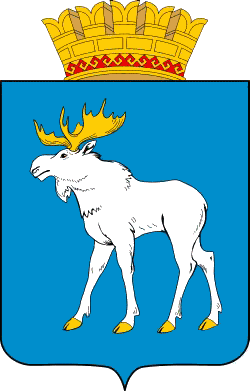 «ЙОШКАР-ОЛА» ОЛА  ОКРУГ АДМИНИСТРАЦИЙЫНУПРАВЛЕНИЙЖЕ_______________«ЙОШКАР-ОЛА» ОЛА  ОКРУГ АДМИНИСТРАЦИЙЫНУПРАВЛЕНИЙЖЕ_______________УПРАВЛЕНИЕ ОБРАЗОВАНИЯАДМИНИСТРАЦИИГОРОДСКОГО ОКРУГА«ГОРОД ЙОШКАР-ОЛА»______________от_______________№______________Спортивная дисциплинаКласс дистанцииВозрастная группаГод рожденияДистанция - пешеходная1Мальчики/девочки 7-8Мальчики/девочки 9Мальчики/девочки 10Мальчики/девочки 11Мальчики/девочки 12Мальчики/девочки 132016-201520142013201220112010№п/пФамилия Имя ОтчествоГод рожденияМедицинский допуск123456789101112131415